BROWARD COUNTY ASSOCIATION OF STUDENT COUNCILS 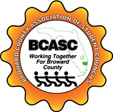 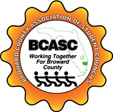 September 6, 2018, at Stranahan High School7:15 PMCall to Order: 7:08pmPresentation of ColorsNational AnthemPledge of AllegianceGreetingsAssistant Principal of Stranahan High School: Ms. Narissa EdunGuest Speaker: Honorable Judge Elijah William: There are 7 rules of leadership and you can tell a lot about an organization by the kids running it. School Board Member Ann Murray: This is a great group of kids and we are the future leaders of tomorrow. Minutes and Roll Call: The schools present are Atlantic Technical HS, Blanche Ely HS, Boyd Anderson HS, Coconut Creek HS, Cooper City HS, Coral Glades HS, Coral Springs HS, Coral Springs Charter, Cypress Bay HS, Deerfield Beach HS, Dillard HS, Everglades HS, Flanagan HS, Ft. Lauderdale HS, Hallandale HS, Hollywood Hills HS, McArthur HS, McFatter Technical HS, Millennium 6-12, Miramar HS, Monarch HS, Northeast HS, Nova HS, Pembroke Pines Charter, Piper HS, Plantation HS, Pompano Beach HS, Sheridan Tech HS, South Broward HS, South Plantation HS, Stoneman Douglas HS, Stranahan HS, Taravella HS, West Broward HS, Western HS, Coral Springs MS, Deerfield MS, Dillard MS, Forest Glen MS, Indian Ridge MS, Lauderdale Lakes MS, and Plantation MS. Treasurer’s Report: The general account balance is $14,399.58 and the scholarship account balance is $2,490.00. As of right now the following schools have paid the BCASC dues, South Plantation, J.P. Taravella, Western, Stoneman Douglas, Coral Glades, New River, and McArthur. However several checks arrived today and have not been submitted. Both accounts are subject to audit. Officers ReportIntroduction to 2018-19 BCASC Officers Student Advisors to the School Board ReportSchool District CommitteesSpeak Up, Speak OutStudent Activities Liaison Report: The application for Middle School Leadership Workshop and Ethics Forum applications are up on stage. Committee ReportsCounty Dodgeball Tournament / Special Olympics, January 19, 2019: Monarch HSWacky Olympics, December 8, 2018: McArthur HSNew BusinessCountywide ProjectsEthics Forum, November 9, 2018Staff Applications are due: September 14, 2018Environmental ProjectHarvest Drive / Food DriveMental Health ProjectMiddle School Leadership Workshop, October 27, 2018 Broward Student Leaders Day, March 5, 2019SGA President’s Email List: sign up with the BCASC president.Year in Review Video: MS Vice President, a 30 second video from each school should be submitted.Social Media and Website ProjectInstagram username is @bcasc.floridaTwitter username is @bcasc_floridaWebsite is bcasc.netSFLTC / Camp Eagle Report: Video to be presented at the next meeting.FASC District 6 Report: The meeting dates are on the back of the agenda and the district project is school safety. FASC Convention Report: FASC Kick Off is at Boca High School on November 9th and 10th and Convention is March 1st – 3rd at Boca High School. The state project is hurricane preparedness. SASC ReportBus Invoice deadline: September 14, 2018Open Floor – “Our goal for this year is…” explanationAnnouncements:To join the BCASC Remind, text @bcascfl to 810-10BCASC Meeting: September 27, 2018 at 8:30 AM at Flanagan High SchoolEthics Conference application sheet is due September 14th Adjournment: 8:05pm